地区運営委員会だより　　　　　　　　　　　　　　　　　　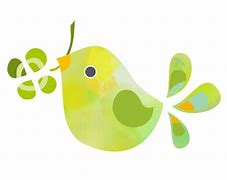 　　　　　　　　　　　　　　　　　　　　　　　　　　　　　　令和4年1月吉日湖 北 台 東 小 学 校　P T A会　　長　　　金　児　美佐保地区運営委員　新　井　友　香今　井　聡　子PTA会員各位　初春の候、会員の皆様におかれましては、ますます御健勝のこととお慶び申し上げます。この度、PTA活動をより良いものにするため、登下校時における危険箇所マップを見直すことに致しました。つきましては、会員の皆様にご協力をいただきたく、お忙しい中とは思いますが、ご協力のほど、よろしくお願いいたします。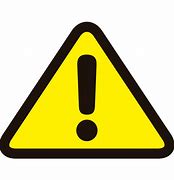 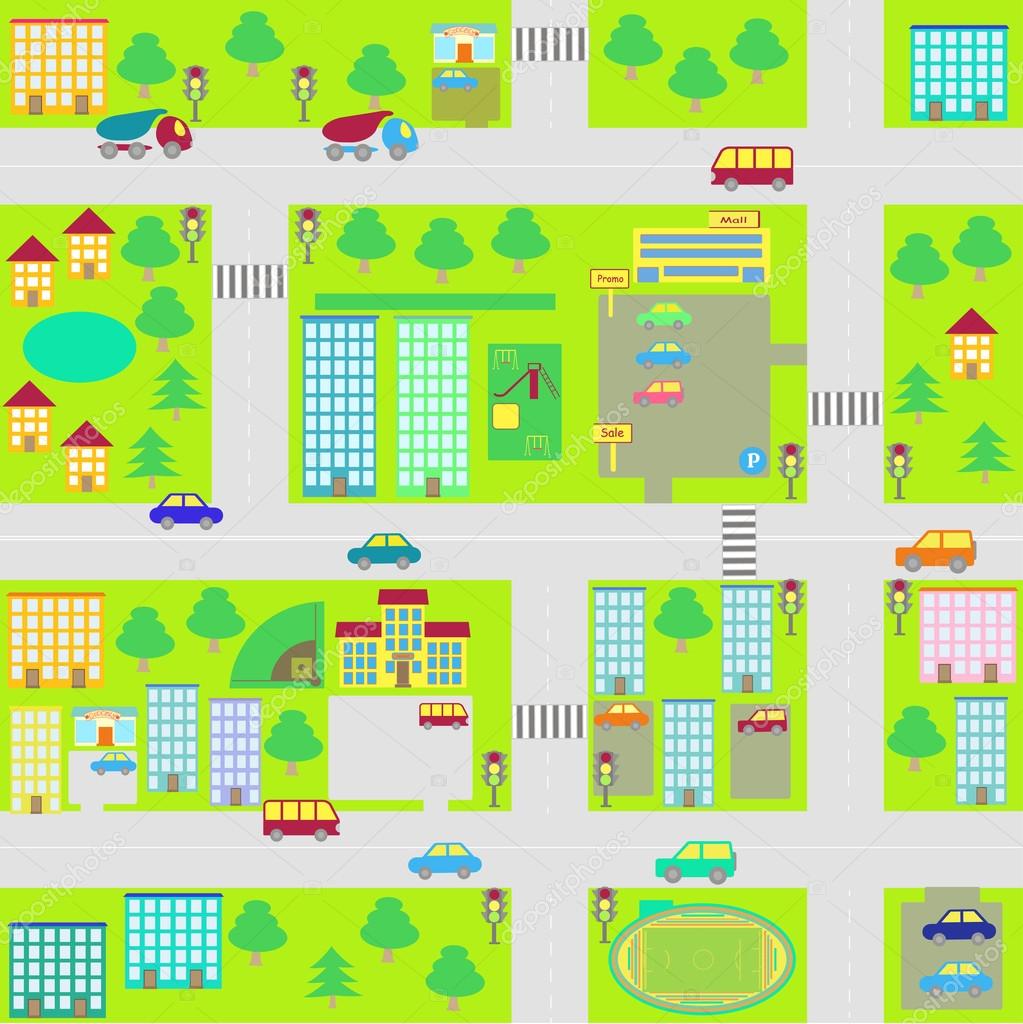 ＜危険箇所アンケートの実施の目的＞　お子様の通学路（自宅⇔学校）において、「危険なところ」と思われる場所を教えて頂きたいため、「危険箇所アンケート」を実施いたします。集められた情報により、集団下校指導に使用する危険箇所マップを見直し、令和4年度の活動に向けて、更新することを目的といたします。＜アンケートの実施方法＞　スムーズかつ安全なアンケート回収・集計実施のため、Googleフォーム※を使用致します。・下のQRコードを携帯電話で読み取り、出てきたアンケートフォームにお答えください。・質問は3つ（学年/自宅⇔学校の所要時間/危険箇所の記入）です。・Gメールアドレス（Googleのアカウント）は、集計されません。・どなたが回答したかは、集計側にはわかりません。・アンケート実施者は、東小学校のGoogleアカウントを使用しており、個人のアカウントではありません。※下記にGoogleフォームについて、説明致します。ご確認ください。＜Googleフォームとは＞Googleフォームとは、Googleが無料で提供する、 お問い合わせやアンケート用のフォーム作成ツール です。Google Chromeのツールの一部で、近年多様化されています。セキュリティについて、リスクは「0」とは言えませんが、高い安全性があります。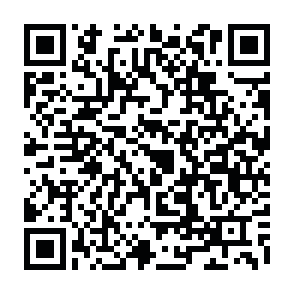 ※QRコードを読み取ることができない場合は、東小ホームページの「ＰＴＡより」に、「登下校危険箇所アンケート」という題名で、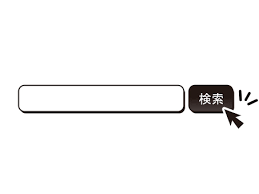 このお手紙を掲載し、その下にアンケートフォームのURLを掲載しました。そのURLをクリックし、アンケートフォームを入力してください。　　　　　　　　　　　　　　　　　　　　　　　　　　　　　　　　　　　　　アンケートQRコード